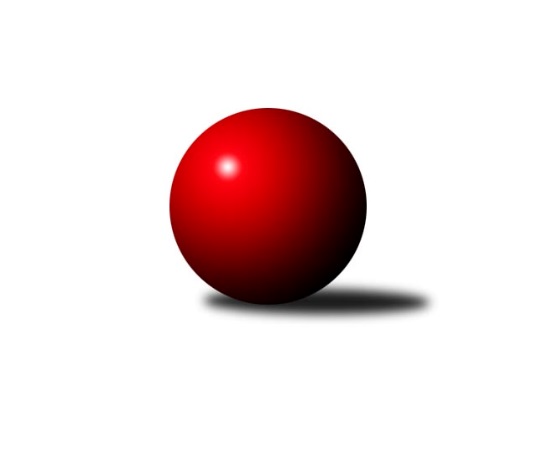 Č.17Ročník 2009/2010	6.6.2024 Krajský přebor OL 2009/2010Statistika 17. kolaTabulka družstev:		družstvo	záp	výh	rem	proh	skore	sety	průměr	body	plné	dorážka	chyby	1.	KK Zábřeh  ˝C˝	16	12	0	4	163 : 93 	(107.0 : 79.0)	2491	24	1718	773	35.7	2.	KKŽ Šternberk ˝A˝	16	12	0	4	155 : 101 	(107.5 : 84.5)	2486	24	1729	756	38.8	3.	KK Lipník nad Bečvou ˝A˝	16	10	0	6	157 : 99 	(106.5 : 79.5)	2482	20	1723	760	38.5	4.	Spartak Přerov ˝C˝	15	10	0	5	138 : 102 	(91.5 : 88.5)	2527	20	1726	801	31.3	5.	TJ Horní Benešov ˝C˝	15	9	0	6	139 : 101 	(104.5 : 75.5)	2479	18	1712	767	34.5	6.	SK Olomouc Sigma MŽ	16	9	0	7	140 : 116 	(101.5 : 90.5)	2475	18	1712	763	36.3	7.	TJ Kovohutě Břidličná ˝B˝	16	9	0	7	136 : 120 	(96.0 : 96.0)	2469	18	1713	756	36.8	8.	KK Šumperk ˝C˝	16	7	0	9	119 : 137 	(88.5 : 103.5)	2452	14	1699	754	39.1	9.	TJ Pozemstav Prostějov	15	7	0	8	111 : 129 	(89.5 : 78.5)	2443	14	1716	728	42.7	10.	TJ Tatran Litovel	16	5	0	11	112 : 144 	(94.0 : 98.0)	2439	10	1697	742	37.1	11.	SKK Jeseník ˝B˝	15	4	0	11	87 : 153 	(75.5 : 104.5)	2396	8	1669	727	40.1	12.	TJ Horní Benešov ˝E˝	16	4	0	12	92 : 164 	(68.0 : 112.0)	2386	8	1658	728	43.4	13.	TJ Sokol Mohelnice	16	4	0	12	83 : 173 	(76.0 : 116.0)	2384	8	1679	706	46.6Tabulka doma:		družstvo	záp	výh	rem	proh	skore	sety	průměr	body	maximum	minimum	1.	KKŽ Šternberk ˝A˝	9	8	0	1	100 : 44 	(66.0 : 42.0)	2480	16	2539	2427	2.	KK Lipník nad Bečvou ˝A˝	9	7	0	2	99 : 45 	(65.5 : 36.5)	2406	14	2476	2296	3.	KK Zábřeh  ˝C˝	8	7	0	1	89 : 39 	(57.5 : 38.5)	2522	14	2636	2444	4.	TJ Pozemstav Prostějov	8	7	0	1	85 : 43 	(57.5 : 26.5)	2458	14	2510	2377	5.	SK Olomouc Sigma MŽ	8	6	0	2	84 : 44 	(57.5 : 38.5)	2527	12	2651	2425	6.	Spartak Přerov ˝C˝	7	6	0	1	74 : 38 	(47.5 : 36.5)	2600	12	2618	2579	7.	TJ Horní Benešov ˝C˝	7	6	0	1	73 : 39 	(50.5 : 33.5)	2534	12	2605	2418	8.	TJ Tatran Litovel	7	4	0	3	66 : 46 	(51.5 : 32.5)	2548	8	2678	2473	9.	SKK Jeseník ˝B˝	7	4	0	3	62 : 50 	(44.5 : 39.5)	2456	8	2539	2316	10.	TJ Sokol Mohelnice	7	4	0	3	60 : 52 	(42.0 : 42.0)	2531	8	2638	2448	11.	KK Šumperk ˝C˝	8	4	0	4	62 : 66 	(45.0 : 51.0)	2585	8	2666	2486	12.	TJ Kovohutě Břidličná ˝B˝	8	4	0	4	60 : 68 	(46.0 : 50.0)	2408	8	2469	2362	13.	TJ Horní Benešov ˝E˝	9	2	0	7	52 : 92 	(44.0 : 64.0)	2428	4	2484	2344Tabulka venku:		družstvo	záp	výh	rem	proh	skore	sety	průměr	body	maximum	minimum	1.	TJ Kovohutě Břidličná ˝B˝	8	5	0	3	76 : 52 	(50.0 : 46.0)	2478	10	2673	2368	2.	KK Zábřeh  ˝C˝	8	5	0	3	74 : 54 	(49.5 : 40.5)	2487	10	2749	2199	3.	Spartak Přerov ˝C˝	8	4	0	4	64 : 64 	(44.0 : 52.0)	2518	8	2692	2390	4.	KKŽ Šternberk ˝A˝	7	4	0	3	55 : 57 	(41.5 : 42.5)	2487	8	2658	2310	5.	KK Lipník nad Bečvou ˝A˝	7	3	0	4	58 : 54 	(41.0 : 43.0)	2493	6	2534	2389	6.	TJ Horní Benešov ˝C˝	8	3	0	5	66 : 62 	(54.0 : 42.0)	2485	6	2641	2353	7.	KK Šumperk ˝C˝	8	3	0	5	57 : 71 	(43.5 : 52.5)	2434	6	2586	2202	8.	SK Olomouc Sigma MŽ	8	3	0	5	56 : 72 	(44.0 : 52.0)	2468	6	2521	2399	9.	TJ Horní Benešov ˝E˝	7	2	0	5	40 : 72 	(24.0 : 48.0)	2379	4	2459	2175	10.	TJ Tatran Litovel	9	1	0	8	46 : 98 	(42.5 : 65.5)	2425	2	2515	2352	11.	TJ Pozemstav Prostějov	7	0	0	7	26 : 86 	(32.0 : 52.0)	2441	0	2568	2319	12.	SKK Jeseník ˝B˝	8	0	0	8	25 : 103 	(31.0 : 65.0)	2388	0	2521	2232	13.	TJ Sokol Mohelnice	9	0	0	9	23 : 121 	(34.0 : 74.0)	2366	0	2631	2213Tabulka podzimní části:		družstvo	záp	výh	rem	proh	skore	sety	průměr	body	doma	venku	1.	Spartak Přerov ˝C˝	12	9	0	3	118 : 74 	(73.5 : 70.5)	2544	18 	5 	0 	0 	4 	0 	3	2.	KKŽ Šternberk ˝A˝	12	9	0	3	118 : 74 	(77.5 : 66.5)	2477	18 	5 	0 	1 	4 	0 	2	3.	KK Zábřeh  ˝C˝	12	9	0	3	118 : 74 	(75.5 : 62.5)	2452	18 	6 	0 	0 	3 	0 	3	4.	TJ Kovohutě Břidličná ˝B˝	12	8	0	4	114 : 78 	(75.5 : 68.5)	2481	16 	3 	0 	3 	5 	0 	1	5.	KK Lipník nad Bečvou ˝A˝	12	7	0	5	116 : 76 	(81.5 : 56.5)	2472	14 	6 	0 	1 	1 	0 	4	6.	KK Šumperk ˝C˝	12	7	0	5	107 : 85 	(75.0 : 69.0)	2473	14 	4 	0 	2 	3 	0 	3	7.	TJ Horní Benešov ˝C˝	12	6	0	6	100 : 92 	(80.5 : 63.5)	2436	12 	5 	0 	1 	1 	0 	5	8.	SK Olomouc Sigma MŽ	12	6	0	6	96 : 96 	(75.5 : 68.5)	2477	12 	4 	0 	1 	2 	0 	5	9.	TJ Pozemstav Prostějov	12	6	0	6	95 : 97 	(71.5 : 60.5)	2466	12 	6 	0 	1 	0 	0 	5	10.	TJ Tatran Litovel	12	4	0	8	85 : 107 	(72.0 : 72.0)	2440	8 	3 	0 	3 	1 	0 	5	11.	SKK Jeseník ˝B˝	12	3	0	9	66 : 126 	(61.5 : 82.5)	2381	6 	3 	0 	3 	0 	0 	6	12.	TJ Horní Benešov ˝E˝	12	2	0	10	60 : 132 	(45.5 : 86.5)	2377	4 	1 	0 	6 	1 	0 	4	13.	TJ Sokol Mohelnice	12	2	0	10	55 : 137 	(53.0 : 91.0)	2406	4 	2 	0 	3 	0 	0 	7Tabulka jarní části:		družstvo	záp	výh	rem	proh	skore	sety	průměr	body	doma	venku	1.	TJ Horní Benešov ˝C˝	3	3	0	0	39 : 9 	(24.0 : 12.0)	2604	6 	1 	0 	0 	2 	0 	0 	2.	KK Zábřeh  ˝C˝	4	3	0	1	45 : 19 	(31.5 : 16.5)	2577	6 	1 	0 	1 	2 	0 	0 	3.	SK Olomouc Sigma MŽ	4	3	0	1	44 : 20 	(26.0 : 22.0)	2492	6 	2 	0 	1 	1 	0 	0 	4.	KK Lipník nad Bečvou ˝A˝	4	3	0	1	41 : 23 	(25.0 : 23.0)	2472	6 	1 	0 	1 	2 	0 	0 	5.	KKŽ Šternberk ˝A˝	4	3	0	1	37 : 27 	(30.0 : 18.0)	2513	6 	3 	0 	0 	0 	0 	1 	6.	TJ Horní Benešov ˝E˝	4	2	0	2	32 : 32 	(22.5 : 25.5)	2423	4 	1 	0 	1 	1 	0 	1 	7.	TJ Sokol Mohelnice	4	2	0	2	28 : 36 	(23.0 : 25.0)	2385	4 	2 	0 	0 	0 	0 	2 	8.	SKK Jeseník ˝B˝	3	1	0	2	21 : 27 	(14.0 : 22.0)	2467	2 	1 	0 	0 	0 	0 	2 	9.	Spartak Přerov ˝C˝	3	1	0	2	20 : 28 	(18.0 : 18.0)	2498	2 	1 	0 	1 	0 	0 	1 	10.	TJ Tatran Litovel	4	1	0	3	27 : 37 	(22.0 : 26.0)	2492	2 	1 	0 	0 	0 	0 	3 	11.	TJ Pozemstav Prostějov	3	1	0	2	16 : 32 	(18.0 : 18.0)	2380	2 	1 	0 	0 	0 	0 	2 	12.	TJ Kovohutě Břidličná ˝B˝	4	1	0	3	22 : 42 	(20.5 : 27.5)	2430	2 	1 	0 	1 	0 	0 	2 	13.	KK Šumperk ˝C˝	4	0	0	4	12 : 52 	(13.5 : 34.5)	2441	0 	0 	0 	2 	0 	0 	2 Zisk bodů pro družstvo:		jméno hráče	družstvo	body	zápasy	v %	dílčí body	sety	v %	1.	Jitka Szczyrbová 	KK Lipník nad Bečvou ˝A˝ 	26	/	16	(81%)		/		(%)	2.	Pavel  Ďuriš ml. 	KKŽ Šternberk ˝A˝ 	26	/	16	(81%)		/		(%)	3.	Jakub Mokoš 	TJ Tatran Litovel 	24	/	14	(86%)		/		(%)	4.	Zdeněk   Macháček st. 	KK Lipník nad Bečvou ˝A˝ 	22	/	15	(73%)		/		(%)	5.	Petr Vácha 	Spartak Přerov ˝C˝ 	22	/	15	(73%)		/		(%)	6.	Miroslav Hyc 	SK Olomouc Sigma MŽ 	22	/	15	(73%)		/		(%)	7.	Zdeněk Macháček ml 	KK Lipník nad Bečvou ˝A˝ 	22	/	16	(69%)		/		(%)	8.	Zdeněk Kment 	TJ Horní Benešov ˝C˝ 	20	/	11	(91%)		/		(%)	9.	Emil Pick 	KKŽ Šternberk ˝A˝ 	20	/	15	(67%)		/		(%)	10.	Zdeněk Fiury ml. ml.	TJ Kovohutě Břidličná ˝B˝ 	20	/	15	(67%)		/		(%)	11.	Josef Sitta st. 	KK Zábřeh  ˝C˝ 	20	/	16	(63%)		/		(%)	12.	Jiří Malíšek 	SK Olomouc Sigma MŽ 	20	/	16	(63%)		/		(%)	13.	Petr Pick 	KKŽ Šternberk ˝A˝ 	18	/	14	(64%)		/		(%)	14.	Zdeněk Fiury st. st.	TJ Kovohutě Břidličná ˝B˝ 	18	/	14	(64%)		/		(%)	15.	Rostislav  Cundrla 	SKK Jeseník ˝B˝ 	18	/	14	(64%)		/		(%)	16.	Jan Kolář 	KK Zábřeh  ˝C˝ 	18	/	15	(60%)		/		(%)	17.	Alexandr Rájoš 	KK Šumperk ˝C˝ 	18	/	15	(60%)		/		(%)	18.	Rostislav Petřík 	Spartak Přerov ˝C˝ 	17	/	12	(71%)		/		(%)	19.	Richard Štětka 	KK Lipník nad Bečvou ˝A˝ 	17	/	16	(53%)		/		(%)	20.	Petr Rak 	TJ Horní Benešov ˝C˝ 	16	/	9	(89%)		/		(%)	21.	Václav Kovařík 	TJ Pozemstav Prostějov 	16	/	13	(62%)		/		(%)	22.	Josef Veselý 	TJ Kovohutě Břidličná ˝B˝ 	16	/	13	(62%)		/		(%)	23.	Jindřich Gavenda 	KKŽ Šternberk ˝A˝ 	16	/	14	(57%)		/		(%)	24.	Petr Otáhal 	TJ Kovohutě Břidličná ˝B˝ 	16	/	14	(57%)		/		(%)	25.	František Baslar 	SK Olomouc Sigma MŽ 	16	/	14	(57%)		/		(%)	26.	Jaromíra Smejkalová 	SKK Jeseník ˝B˝ 	16	/	15	(53%)		/		(%)	27.	Zdeněk Šebesta 	TJ Sokol Mohelnice 	16	/	16	(50%)		/		(%)	28.	Petr Malíšek 	SK Olomouc Sigma MŽ 	16	/	16	(50%)		/		(%)	29.	Milan Vymazal 	KK Šumperk ˝C˝ 	14	/	11	(64%)		/		(%)	30.	Martin Zaoral 	TJ Pozemstav Prostějov 	14	/	14	(50%)		/		(%)	31.	Michal Blažek 	TJ Horní Benešov ˝C˝ 	14	/	14	(50%)		/		(%)	32.	Zdeněk Chmela ml.	TJ Kovohutě Břidličná ˝B˝ 	14	/	14	(50%)		/		(%)	33.	Pavel Jüngling 	SK Olomouc Sigma MŽ 	14	/	16	(44%)		/		(%)	34.	Rostislav Pelz 	KK Lipník nad Bečvou ˝A˝ 	14	/	16	(44%)		/		(%)	35.	Václav Kupka 	KK Zábřeh  ˝C˝ 	13	/	11	(59%)		/		(%)	36.	Jaroslav Jílek 	TJ Sokol Mohelnice 	13	/	14	(46%)		/		(%)	37.	Miroslav Sigmund 	TJ Tatran Litovel 	13	/	15	(43%)		/		(%)	38.	Jaromír Martiník 	TJ Horní Benešov ˝E˝ 	13	/	15	(43%)		/		(%)	39.	Jaromír Vondra 	KK Šumperk ˝C˝ 	12	/	8	(75%)		/		(%)	40.	Martin Sedlář 	KK Šumperk ˝C˝ 	12	/	9	(67%)		/		(%)	41.	Miroslav Adámek 	TJ Pozemstav Prostějov 	12	/	10	(60%)		/		(%)	42.	Robert Kučerka 	TJ Horní Benešov ˝C˝ 	12	/	10	(60%)		/		(%)	43.	Miroslav Fric 	KK Šumperk ˝C˝ 	12	/	11	(55%)		/		(%)	44.	Jan Stískal 	TJ Pozemstav Prostějov 	12	/	12	(50%)		/		(%)	45.	Jiří Srovnal 	KK Zábřeh  ˝C˝ 	12	/	12	(50%)		/		(%)	46.	Michal Klich 	TJ Horní Benešov ˝C˝ 	12	/	13	(46%)		/		(%)	47.	Petr Dankovič 	TJ Horní Benešov ˝C˝ 	12	/	14	(43%)		/		(%)	48.	Stanislav Feike 	TJ Pozemstav Prostějov 	12	/	14	(43%)		/		(%)	49.	Ondřej Machút 	SK Olomouc Sigma MŽ 	12	/	14	(43%)		/		(%)	50.	Vilém Zeiner 	KK Lipník nad Bečvou ˝A˝ 	12	/	14	(43%)		/		(%)	51.	Rostislav Krejčí 	TJ Sokol Mohelnice 	12	/	16	(38%)		/		(%)	52.	Michael Dostál 	TJ Horní Benešov ˝C˝ 	11	/	11	(50%)		/		(%)	53.	Jana Martiníková 	TJ Horní Benešov ˝E˝ 	10	/	7	(71%)		/		(%)	54.	Věra Urbášková 	KK Zábřeh  ˝C˝ 	10	/	9	(56%)		/		(%)	55.	Ľudovit Kumi 	TJ Sokol Mohelnice 	10	/	9	(56%)		/		(%)	56.	Martin Liška 	KK Zábřeh  ˝C˝ 	10	/	9	(56%)		/		(%)	57.	Luděk Zeman 	TJ Horní Benešov ˝E˝ 	10	/	12	(42%)		/		(%)	58.	Miloslav Krchov 	TJ Kovohutě Břidličná ˝B˝ 	10	/	13	(38%)		/		(%)	59.	Ludvík Vymazal 	TJ Tatran Litovel 	10	/	13	(38%)		/		(%)	60.	Petr Axman 	TJ Tatran Litovel 	9	/	6	(75%)		/		(%)	61.	Jiří Fárek 	SKK Jeseník ˝B˝ 	9	/	8	(56%)		/		(%)	62.	Marek Ollinger 	KK Zábřeh  ˝C˝ 	8	/	4	(100%)		/		(%)	63.	Jaroslav Navrátil 	TJ Tatran Litovel 	8	/	5	(80%)		/		(%)	64.	Jiří Kohoutek 	Spartak Přerov ˝C˝ 	8	/	7	(57%)		/		(%)	65.	Michal Rašťák 	TJ Horní Benešov ˝E˝ 	8	/	8	(50%)		/		(%)	66.	Jaromír Janošec 	TJ Tatran Litovel 	8	/	12	(33%)		/		(%)	67.	Eva Křápková 	SKK Jeseník ˝B˝ 	8	/	12	(33%)		/		(%)	68.	Michal Symerský 	Spartak Přerov ˝C˝ 	7	/	6	(58%)		/		(%)	69.	Václav Šubert 	KKŽ Šternberk ˝A˝ 	7	/	9	(39%)		/		(%)	70.	Jiří Michálek 	KK Zábřeh  ˝C˝ 	6	/	4	(75%)		/		(%)	71.	David Janušík 	Spartak Přerov ˝C˝ 	6	/	4	(75%)		/		(%)	72.	Stanislav Beňa st.	Spartak Přerov ˝C˝ 	6	/	4	(75%)		/		(%)	73.	Jiří Chytil 	Spartak Přerov ˝C˝ 	6	/	4	(75%)		/		(%)	74.	Jiří Karafiát 	KK Zábřeh  ˝C˝ 	6	/	6	(50%)		/		(%)	75.	Jaroslav Krejčí 	Spartak Přerov ˝C˝ 	6	/	6	(50%)		/		(%)	76.	Kamil Kovařík 	TJ Horní Benešov ˝E˝ 	6	/	6	(50%)		/		(%)	77.	Karel Meissel 	TJ Pozemstav Prostějov 	6	/	7	(43%)		/		(%)	78.	Jiří Vrba 	SKK Jeseník ˝B˝ 	6	/	8	(38%)		/		(%)	79.	Zdeněk Vojáček 	KKŽ Šternberk ˝A˝ 	6	/	8	(38%)		/		(%)	80.	David Pospíšil 	KKŽ Šternberk ˝A˝ 	6	/	8	(38%)		/		(%)	81.	Pavel Smejkal 	KKŽ Šternberk ˝A˝ 	6	/	9	(33%)		/		(%)	82.	Josef Suchan 	KK Šumperk ˝C˝ 	6	/	9	(33%)		/		(%)	83.	Karel Kučera 	SKK Jeseník ˝B˝ 	6	/	10	(30%)		/		(%)	84.	Jaromír Rabenseifner 	KK Šumperk ˝C˝ 	6	/	10	(30%)		/		(%)	85.	Vladimír Štrbík 	TJ Kovohutě Břidličná ˝B˝ 	6	/	11	(27%)		/		(%)	86.	Petr Polášek 	TJ Sokol Mohelnice 	6	/	12	(25%)		/		(%)	87.	Jiří Vrobel 	TJ Tatran Litovel 	4	/	2	(100%)		/		(%)	88.	Kamil Axman 	TJ Tatran Litovel 	4	/	2	(100%)		/		(%)	89.	Michal Albrecht 	KK Zábřeh  ˝C˝ 	4	/	2	(100%)		/		(%)	90.	Dominik Prokop 	KK Zábřeh  ˝C˝ 	4	/	2	(100%)		/		(%)	91.	Jindřich Dankovič 	TJ Horní Benešov ˝C˝ 	4	/	2	(100%)		/		(%)	92.	Jan Karlík 	Spartak Přerov ˝C˝ 	4	/	4	(50%)		/		(%)	93.	Iveta Krejčová 	TJ Sokol Mohelnice 	4	/	4	(50%)		/		(%)	94.	Jan Kriwenky 	TJ Horní Benešov ˝C˝ 	4	/	6	(33%)		/		(%)	95.	Václav Pumprla 	Spartak Přerov ˝C˝ 	4	/	7	(29%)		/		(%)	96.	Jaroslav Ďulík 	TJ Tatran Litovel 	4	/	8	(25%)		/		(%)	97.	Jaroslav Vidim 	TJ Tatran Litovel 	4	/	9	(22%)		/		(%)	98.	Dominik Tesař 	TJ Horní Benešov ˝E˝ 	4	/	9	(22%)		/		(%)	99.	Petr  Šulák ml. 	SKK Jeseník ˝B˝ 	4	/	11	(18%)		/		(%)	100.	Zdeněk Hrabánek 	KK Šumperk ˝C˝ 	4	/	14	(14%)		/		(%)	101.	Zdeněk Sobota 	TJ Sokol Mohelnice 	4	/	14	(14%)		/		(%)	102.	Miroslav Adámek 	KK Šumperk ˝C˝ 	3	/	2	(75%)		/		(%)	103.	Jakub Marušinec 	TJ Pozemstav Prostějov 	3	/	3	(50%)		/		(%)	104.	Zbyněk Tesař 	TJ Horní Benešov ˝E˝ 	3	/	11	(14%)		/		(%)	105.	Anna Drlíková 	TJ Sokol Mohelnice 	2	/	1	(100%)		/		(%)	106.	David Čulík 	TJ Tatran Litovel 	2	/	1	(100%)		/		(%)	107.	Zdeněk Palyza 	KK Šumperk ˝C˝ 	2	/	1	(100%)		/		(%)	108.	Miroslav Šindler 	Spartak Přerov ˝C˝ 	2	/	1	(100%)		/		(%)	109.	Miroslav Ondrouch 	KK Lipník nad Bečvou ˝A˝ 	2	/	1	(100%)		/		(%)	110.	Dušan Říha 	KKŽ Šternberk ˝A˝ 	2	/	1	(100%)		/		(%)	111.	Petr Šrot 	KK Šumperk ˝C˝ 	2	/	1	(100%)		/		(%)	112.	Jaroslav Černošek 	SK Olomouc Sigma MŽ 	2	/	1	(100%)		/		(%)	113.	Martin Spisar 	TJ Pozemstav Prostějov 	2	/	1	(100%)		/		(%)	114.	Vlastimil Bělíček 	Spartak Přerov ˝C˝ 	2	/	2	(50%)		/		(%)	115.	Petr Kozák 	TJ Horní Benešov ˝C˝ 	2	/	2	(50%)		/		(%)	116.	Miloslav  Petrů 	TJ Horní Benešov ˝E˝ 	2	/	2	(50%)		/		(%)	117.	Břetislav Sobota 	SK Olomouc Sigma MŽ 	2	/	2	(50%)		/		(%)	118.	Antonín Guman 	KK Zábřeh  ˝C˝ 	2	/	2	(50%)		/		(%)	119.	Jaroslav  Koppa 	KK Lipník nad Bečvou ˝A˝ 	2	/	2	(50%)		/		(%)	120.	Jiří Divila st. 	Spartak Přerov ˝C˝ 	2	/	2	(50%)		/		(%)	121.	Pavel Černohous 	TJ Pozemstav Prostějov 	2	/	2	(50%)		/		(%)	122.	Zdeněk Žanda 	TJ Horní Benešov ˝C˝ 	2	/	3	(33%)		/		(%)	123.	Eva Paňáková 	TJ Pozemstav Prostějov 	2	/	3	(33%)		/		(%)	124.	Ondřej Matula 	TJ Pozemstav Prostějov 	2	/	3	(33%)		/		(%)	125.	Miroslav Setinský 	SKK Jeseník ˝B˝ 	2	/	3	(33%)		/		(%)	126.	Miroslav Jemelík 	SKK Jeseník ˝B˝ 	2	/	4	(25%)		/		(%)	127.	Jiří Hradílek 	Spartak Přerov ˝C˝ 	2	/	7	(14%)		/		(%)	128.	Pavel Hrnčíř 	TJ Horní Benešov ˝E˝ 	2	/	12	(8%)		/		(%)	129.	Milan Král 	SK Olomouc Sigma MŽ 	0	/	1	(0%)		/		(%)	130.	Jiří Vrba 	SKK Jeseník ˝B˝ 	0	/	1	(0%)		/		(%)	131.	Patrik Ščučka 	TJ Tatran Litovel 	0	/	1	(0%)		/		(%)	132.	František Habrman 	TJ Kovohutě Břidličná ˝B˝ 	0	/	1	(0%)		/		(%)	133.	Jaroslav Koudelný 	TJ Sokol Mohelnice 	0	/	1	(0%)		/		(%)	134.	Jiří Fiala 	TJ Tatran Litovel 	0	/	1	(0%)		/		(%)	135.	František Hajduk 	TJ Pozemstav Prostějov 	0	/	1	(0%)		/		(%)	136.	Marek  Navrátil 	Spartak Přerov ˝C˝ 	0	/	1	(0%)		/		(%)	137.	Alena Vrbová 	SKK Jeseník ˝B˝ 	0	/	1	(0%)		/		(%)	138.	Dušan Sedláček 	TJ Sokol Mohelnice 	0	/	1	(0%)		/		(%)	139.	Miroslav Mrkos 	KK Šumperk ˝C˝ 	0	/	1	(0%)		/		(%)	140.	Jaroslav Navrátil 	SKK Jeseník ˝B˝ 	0	/	1	(0%)		/		(%)	141.	Jan Reif 	SK Olomouc Sigma MŽ 	0	/	1	(0%)		/		(%)	142.	Hana Ollingerová 	KK Zábřeh  ˝C˝ 	0	/	1	(0%)		/		(%)	143.	Zdeňka Habartová 	TJ Horní Benešov ˝E˝ 	0	/	2	(0%)		/		(%)	144.	Martin Jindra 	TJ Tatran Litovel 	0	/	2	(0%)		/		(%)	145.	Jana Fousková 	SKK Jeseník ˝B˝ 	0	/	2	(0%)		/		(%)	146.	Jiří Fiala 	KK Šumperk ˝C˝ 	0	/	2	(0%)		/		(%)	147.	Alois Šafařík 	TJ Tatran Litovel 	0	/	2	(0%)		/		(%)	148.	Jaroslav Rabenseifer st. 	KK Šumperk ˝C˝ 	0	/	2	(0%)		/		(%)	149.	Renata Semlerová 	TJ Sokol Mohelnice 	0	/	3	(0%)		/		(%)	150.	Dagmar Jílková 	TJ Sokol Mohelnice 	0	/	5	(0%)		/		(%)Průměry na kuželnách:		kuželna	průměr	plné	dorážka	chyby	výkon na hráče	1.	KK Šumperk, 1-4	2602	1792	810	32.3	(433.8)	2.	TJ Spartak Přerov, 1-6	2565	1756	809	34.6	(427.6)	3.	TJ MEZ Mohelnice, 1-2	2518	1747	770	41.9	(419.7)	4.	TJ Tatran Litovel (stará), 1-2	2512	1737	775	37.4	(418.7)	5.	SK Sigma MŽ Olomouc, 1-2	2490	1719	770	38.8	(415.0)	6.	KK Zábřeh, 1-4	2482	1727	755	37.3	(413.8)	7.	 Horní Benešov, 1-4	2478	1721	756	40.0	(413.0)	8.	SKK Jeseník, 1-4	2438	1685	753	36.6	(406.4)	9.	KKŽ Šternberk, 1-2	2437	1689	748	38.6	(406.2)	10.	TJ Kovohutě Břidličná, 1-2	2409	1669	739	38.5	(401.6)	11.	TJ  Prostějov, 1-4	2407	1682	724	46.1	(401.2)	12.	KK Lipník nad Bečvou, 1-2	2362	1638	724	44.1	(393.7)Nejlepší výkony na kuželnách:KK Šumperk, 1-4KK Zábřeh  ˝C˝	2749	16. kolo	Martin Liška 	KK Zábřeh  ˝C˝	512	16. koloTJ Kovohutě Břidličná ˝B˝	2673	6. kolo	Martin Sedlář 	KK Šumperk ˝C˝	479	2. koloKK Šumperk ˝C˝	2666	12. kolo	Josef Sitta st. 	KK Zábřeh  ˝C˝	477	16. koloKK Šumperk ˝C˝	2664	2. kolo	Emil Pick 	KKŽ Šternberk ˝A˝	475	8. koloKK Šumperk ˝C˝	2658	9. kolo	Milan Vymazal 	KK Šumperk ˝C˝	468	2. koloKKŽ Šternberk ˝A˝	2658	8. kolo	Josef Veselý 	TJ Kovohutě Břidličná ˝B˝	467	6. koloTJ Sokol Mohelnice	2631	2. kolo	Zdeněk Fiury ml. ml.	TJ Kovohutě Břidličná ˝B˝	464	6. koloKK Šumperk ˝C˝	2620	8. kolo	Alexandr Rájoš 	KK Šumperk ˝C˝	459	2. koloSpartak Přerov ˝C˝	2600	12. kolo	Zdeněk Fiury st. st.	TJ Kovohutě Břidličná ˝B˝	459	6. koloTJ Pozemstav Prostějov	2568	9. kolo	Miroslav Fric 	KK Šumperk ˝C˝	458	12. koloTJ Spartak Přerov, 1-6TJ Horní Benešov ˝C˝	2641	17. kolo	Petr Rak 	TJ Horní Benešov ˝C˝	506	17. koloSpartak Přerov ˝C˝	2618	8. kolo	Rostislav  Cundrla 	SKK Jeseník ˝B˝	502	6. koloSpartak Přerov ˝C˝	2612	15. kolo	Rostislav Petřík 	Spartak Přerov ˝C˝	484	8. koloSpartak Přerov ˝C˝	2602	10. kolo	Vlastimil Bělíček 	Spartak Přerov ˝C˝	481	15. koloSpartak Přerov ˝C˝	2600	17. kolo	Rostislav Petřík 	Spartak Přerov ˝C˝	475	1. koloSpartak Přerov ˝C˝	2594	13. kolo	Stanislav Feike 	TJ Pozemstav Prostějov	473	13. koloSpartak Přerov ˝C˝	2594	1. kolo	Petr Vácha 	Spartak Přerov ˝C˝	469	15. koloSpartak Přerov ˝C˝	2579	6. kolo	Petr Vácha 	Spartak Přerov ˝C˝	469	10. koloTJ Pozemstav Prostějov	2546	13. kolo	Jaroslav Krejčí 	Spartak Přerov ˝C˝	461	17. koloKK Lipník nad Bečvou ˝A˝	2532	1. kolo	Jakub Mokoš 	TJ Tatran Litovel	460	15. koloTJ MEZ Mohelnice, 1-2Spartak Přerov ˝C˝	2692	7. kolo	Jaroslav Jílek 	TJ Sokol Mohelnice	498	17. koloTJ Sokol Mohelnice	2638	17. kolo	Petr Vácha 	Spartak Přerov ˝C˝	469	7. koloTJ Sokol Mohelnice	2617	7. kolo	Zdeněk   Macháček st. 	KK Lipník nad Bečvou ˝A˝	465	13. koloKK Zábřeh  ˝C˝	2580	10. kolo	Rostislav Petřík 	Spartak Přerov ˝C˝	463	7. koloTJ Sokol Mohelnice	2557	3. kolo	Rostislav Krejčí 	TJ Sokol Mohelnice	463	7. koloKK Lipník nad Bečvou ˝A˝	2534	13. kolo	Jaroslav Jílek 	TJ Sokol Mohelnice	462	7. koloTJ Sokol Mohelnice	2516	1. kolo	Michal Symerský 	Spartak Přerov ˝C˝	459	7. koloTJ Pozemstav Prostějov	2490	3. kolo	Zdeněk Šebesta 	TJ Sokol Mohelnice	458	17. koloTJ Sokol Mohelnice	2487	13. kolo	Petr Polášek 	TJ Sokol Mohelnice	455	3. koloTJ Sokol Mohelnice	2454	10. kolo	Miloslav  Petrů 	TJ Horní Benešov ˝E˝	449	1. koloTJ Tatran Litovel (stará), 1-2TJ Tatran Litovel	2678	16. kolo	Pavel  Ďuriš ml. 	KKŽ Šternberk ˝A˝	476	1. koloKKŽ Šternberk ˝A˝	2609	1. kolo	Jakub Mokoš 	TJ Tatran Litovel	465	16. koloKK Šumperk ˝C˝	2586	10. kolo	Kamil Axman 	TJ Tatran Litovel	462	1. koloTJ Tatran Litovel	2559	6. kolo	Jaromír Vondra 	KK Šumperk ˝C˝	458	10. koloTJ Tatran Litovel	2556	10. kolo	Jindřich Gavenda 	KKŽ Šternberk ˝A˝	456	1. koloTJ Tatran Litovel	2542	1. kolo	Jaromír Janošec 	TJ Tatran Litovel	456	6. koloTJ Tatran Litovel	2531	2. kolo	Emil Pick 	KKŽ Šternberk ˝A˝	455	1. koloTJ Tatran Litovel	2498	4. kolo	Miroslav Sigmund 	TJ Tatran Litovel	454	10. koloSK Olomouc Sigma MŽ	2489	6. kolo	Kamil Axman 	TJ Tatran Litovel	454	16. koloTJ Kovohutě Břidličná ˝B˝	2486	8. kolo	Alexandr Rájoš 	KK Šumperk ˝C˝	454	10. koloSK Sigma MŽ Olomouc, 1-2SK Olomouc Sigma MŽ	2651	17. kolo	Ondřej Machút 	SK Olomouc Sigma MŽ	475	17. koloSpartak Přerov ˝C˝	2568	9. kolo	Jiří Malíšek 	SK Olomouc Sigma MŽ	464	5. koloSK Olomouc Sigma MŽ	2556	9. kolo	František Baslar 	SK Olomouc Sigma MŽ	462	17. koloSK Olomouc Sigma MŽ	2551	13. kolo	Miroslav Hyc 	SK Olomouc Sigma MŽ	460	17. koloSK Olomouc Sigma MŽ	2544	11. kolo	Petr Vácha 	Spartak Přerov ˝C˝	459	9. koloSK Olomouc Sigma MŽ	2529	5. kolo	Jiří Malíšek 	SK Olomouc Sigma MŽ	454	11. koloKK Zábřeh  ˝C˝	2522	14. kolo	František Baslar 	SK Olomouc Sigma MŽ	454	11. koloSK Olomouc Sigma MŽ	2488	3. kolo	František Baslar 	SK Olomouc Sigma MŽ	452	13. koloKK Lipník nad Bečvou ˝A˝	2477	3. kolo	Rostislav Petřík 	Spartak Přerov ˝C˝	450	9. koloSK Olomouc Sigma MŽ	2472	15. kolo	Petr Kozák 	TJ Horní Benešov ˝E˝	449	13. koloKK Zábřeh, 1-4KK Zábřeh  ˝C˝	2636	7. kolo	Michal Albrecht 	KK Zábřeh  ˝C˝	485	7. koloKK Zábřeh  ˝C˝	2555	1. kolo	Jan Kolář 	KK Zábřeh  ˝C˝	459	13. koloTJ Horní Benešov ˝C˝	2539	7. kolo	Zdeněk Hrabánek 	KK Šumperk ˝C˝	455	3. koloKK Zábřeh  ˝C˝	2529	9. kolo	Martin Liška 	KK Zábřeh  ˝C˝	452	1. koloKK Lipník nad Bečvou ˝A˝	2523	15. kolo	Richard Štětka 	KK Lipník nad Bečvou ˝A˝	451	15. koloKK Zábřeh  ˝C˝	2518	3. kolo	Petr Rak 	TJ Horní Benešov ˝C˝	449	7. koloKK Zábřeh  ˝C˝	2510	13. kolo	Jiří Srovnal 	KK Zábřeh  ˝C˝	447	3. koloKK Zábřeh  ˝C˝	2508	5. kolo	Rostislav  Cundrla 	SKK Jeseník ˝B˝	445	9. koloKK Zábřeh  ˝C˝	2475	17. kolo	Josef Sitta st. 	KK Zábřeh  ˝C˝	443	9. koloTJ Kovohutě Břidličná ˝B˝	2471	13. kolo	Jitka Szczyrbová 	KK Lipník nad Bečvou ˝A˝	443	15. kolo Horní Benešov, 1-4TJ Horní Benešov ˝C˝	2605	16. kolo	Michal Blažek 	TJ Horní Benešov ˝C˝	468	6. koloTJ Horní Benešov ˝C˝	2600	8. kolo	Michal Blažek 	TJ Horní Benešov ˝C˝	463	9. koloTJ Horní Benešov ˝C˝	2584	9. kolo	Jaromír Martiník 	TJ Horní Benešov ˝E˝	458	14. koloTJ Horní Benešov ˝C˝	2567	6. kolo	Rostislav Krejčí 	TJ Sokol Mohelnice	457	6. koloKKŽ Šternberk ˝A˝	2546	16. kolo	Zdeněk Chmela ml.	TJ Kovohutě Břidličná ˝B˝	454	10. koloTJ Horní Benešov ˝C˝	2539	13. kolo	Petr Rak 	TJ Horní Benešov ˝C˝	451	8. koloKK Šumperk ˝C˝	2537	5. kolo	Václav Kupka 	KK Zábřeh  ˝C˝	450	12. koloTJ Horní Benešov ˝C˝	2523	4. kolo	Petr Vácha 	Spartak Přerov ˝C˝	450	4. koloTJ Tatran Litovel	2515	7. kolo	Zbyněk Tesař 	TJ Horní Benešov ˝E˝	450	11. koloTJ Kovohutě Břidličná ˝B˝	2513	10. kolo	Michal Klich 	TJ Horní Benešov ˝C˝	449	1. koloSKK Jeseník, 1-4SKK Jeseník ˝B˝	2539	3. kolo	Rostislav  Cundrla 	SKK Jeseník ˝B˝	460	3. koloSKK Jeseník ˝B˝	2510	15. kolo	Rostislav  Cundrla 	SKK Jeseník ˝B˝	452	10. koloSKK Jeseník ˝B˝	2510	8. kolo	Rostislav  Cundrla 	SKK Jeseník ˝B˝	450	15. koloTJ Tatran Litovel	2496	3. kolo	Jiří Fárek 	SKK Jeseník ˝B˝	449	3. koloSK Olomouc Sigma MŽ	2485	10. kolo	Jiří Fárek 	SKK Jeseník ˝B˝	446	5. koloKK Šumperk ˝C˝	2481	13. kolo	Jiří Vrba 	SKK Jeseník ˝B˝	445	8. koloSKK Jeseník ˝B˝	2461	10. kolo	Jiří Vrba 	SKK Jeseník ˝B˝	444	15. koloSKK Jeseník ˝B˝	2444	13. kolo	Rostislav  Cundrla 	SKK Jeseník ˝B˝	442	8. koloSKK Jeseník ˝B˝	2415	5. kolo	Martin Zaoral 	TJ Pozemstav Prostějov	441	15. koloTJ Pozemstav Prostějov	2412	15. kolo	Jakub Mokoš 	TJ Tatran Litovel	440	3. koloKKŽ Šternberk, 1-2KKŽ Šternberk ˝A˝	2539	17. kolo	Petr Vácha 	Spartak Přerov ˝C˝	460	5. koloKKŽ Šternberk ˝A˝	2533	7. kolo	Jindřich Gavenda 	KKŽ Šternberk ˝A˝	460	7. koloKKŽ Šternberk ˝A˝	2524	12. kolo	Petr Pick 	KKŽ Šternberk ˝A˝	456	12. koloSK Olomouc Sigma MŽ	2476	12. kolo	Petr Axman 	TJ Tatran Litovel	455	14. koloKKŽ Šternberk ˝A˝	2474	14. kolo	Emil Pick 	KKŽ Šternberk ˝A˝	451	3. koloKKŽ Šternberk ˝A˝	2474	3. kolo	Jindřich Gavenda 	KKŽ Šternberk ˝A˝	450	9. koloKK Zábřeh  ˝C˝	2467	11. kolo	Pavel  Ďuriš ml. 	KKŽ Šternberk ˝A˝	446	14. koloKKŽ Šternberk ˝A˝	2467	11. kolo	Zdeněk Fiury ml. ml.	TJ Kovohutě Břidličná ˝B˝	445	17. koloSpartak Přerov ˝C˝	2458	5. kolo	František Baslar 	SK Olomouc Sigma MŽ	445	12. koloKKŽ Šternberk ˝A˝	2440	5. kolo	Petr Pick 	KKŽ Šternberk ˝A˝	444	17. koloTJ Kovohutě Břidličná, 1-2Spartak Přerov ˝C˝	2507	11. kolo	Zdeněk Fiury ml. ml.	TJ Kovohutě Břidličná ˝B˝	451	12. koloTJ Kovohutě Břidličná ˝B˝	2469	14. kolo	Zdeněk Fiury ml. ml.	TJ Kovohutě Břidličná ˝B˝	441	7. koloTJ Kovohutě Břidličná ˝B˝	2449	5. kolo	Emil Pick 	KKŽ Šternberk ˝A˝	437	4. koloKKŽ Šternberk ˝A˝	2444	4. kolo	František Baslar 	SK Olomouc Sigma MŽ	433	2. koloTJ Kovohutě Břidličná ˝B˝	2440	12. kolo	Zdeněk Fiury ml. ml.	TJ Kovohutě Břidličná ˝B˝	430	5. koloSKK Jeseník ˝B˝	2434	14. kolo	Petr Vácha 	Spartak Přerov ˝C˝	427	11. koloTJ Horní Benešov ˝E˝	2412	16. kolo	Zdeněk Fiury st. st.	TJ Kovohutě Břidličná ˝B˝	426	14. koloTJ Kovohutě Břidličná ˝B˝	2404	11. kolo	Vladimír Štrbík 	TJ Kovohutě Břidličná ˝B˝	426	14. koloTJ Kovohutě Břidličná ˝B˝	2399	16. kolo	Petr Otáhal 	TJ Kovohutě Břidličná ˝B˝	424	14. koloSK Olomouc Sigma MŽ	2399	2. kolo	Jaroslav Krejčí 	Spartak Přerov ˝C˝	424	11. koloTJ  Prostějov, 1-4TJ Pozemstav Prostějov	2510	8. kolo	Stanislav Feike 	TJ Pozemstav Prostějov	451	12. koloKK Lipník nad Bečvou ˝A˝	2491	8. kolo	Václav Kovařík 	TJ Pozemstav Prostějov	451	10. koloTJ Pozemstav Prostějov	2486	2. kolo	Jan Stískal 	TJ Pozemstav Prostějov	450	12. koloTJ Pozemstav Prostějov	2479	12. kolo	Jan Stískal 	TJ Pozemstav Prostějov	448	4. koloTJ Pozemstav Prostějov	2466	10. kolo	Stanislav Feike 	TJ Pozemstav Prostějov	447	8. koloTJ Pozemstav Prostějov	2466	4. kolo	Rostislav Pelz 	KK Lipník nad Bečvou ˝A˝	446	8. koloTJ Pozemstav Prostějov	2424	11. kolo	Jindřich Gavenda 	KKŽ Šternberk ˝A˝	443	10. koloSKK Jeseník ˝B˝	2416	2. kolo	Stanislav Feike 	TJ Pozemstav Prostějov	442	11. koloKKŽ Šternberk ˝A˝	2414	10. kolo	Jitka Szczyrbová 	KK Lipník nad Bečvou ˝A˝	439	8. koloTJ Horní Benešov ˝C˝	2407	12. kolo	Jan Stískal 	TJ Pozemstav Prostějov	439	16. koloKK Lipník nad Bečvou, 1-2KK Lipník nad Bečvou ˝A˝	2476	9. kolo	Jitka Szczyrbová 	KK Lipník nad Bečvou ˝A˝	448	12. koloKK Lipník nad Bečvou ˝A˝	2475	7. kolo	Petr Pick 	KKŽ Šternberk ˝A˝	442	6. koloKK Lipník nad Bečvou ˝A˝	2473	6. kolo	Zdeněk   Macháček st. 	KK Lipník nad Bečvou ˝A˝	440	2. koloSK Olomouc Sigma MŽ	2467	16. kolo	Vilém Zeiner 	KK Lipník nad Bečvou ˝A˝	439	7. koloKK Lipník nad Bečvou ˝A˝	2433	14. kolo	Zdeněk Macháček ml 	KK Lipník nad Bečvou ˝A˝	438	9. koloKK Lipník nad Bečvou ˝A˝	2402	11. kolo	Zdeněk   Macháček st. 	KK Lipník nad Bečvou ˝A˝	436	14. koloKK Lipník nad Bečvou ˝A˝	2395	4. kolo	Dominik Prokop 	KK Zábřeh  ˝C˝	435	2. koloSpartak Přerov ˝C˝	2390	14. kolo	Vlastimil Bělíček 	Spartak Přerov ˝C˝	433	14. koloKK Zábřeh  ˝C˝	2384	2. kolo	Jitka Szczyrbová 	KK Lipník nad Bečvou ˝A˝	431	7. koloKK Lipník nad Bečvou ˝A˝	2364	12. kolo	Petr Axman 	TJ Tatran Litovel	430	9. koloČetnost výsledků:	9.0 : 7.0	1x	6.0 : 10.0	8x	4.0 : 12.0	14x	3.0 : 13.0	1x	2.0 : 14.0	8x	16.0 : 0.0	4x	15.0 : 1.0	2x	14.0 : 2.0	18x	13.0 : 3.0	2x	12.0 : 4.0	21x	10.0 : 6.0	21x	0.0 : 16.0	2x